Unit 5 – Waves: Quiz 4cAn oil film (n = 1.45) on the surface of a puddle of water on the street is 118 nm thick. What frequency of light would be reflected? Include a diagram!Answers:An oil film (n = 1.45) on the surface of a puddle of water on the street is 118 nm thick. What frequency of light would be reflected? Include a diagram!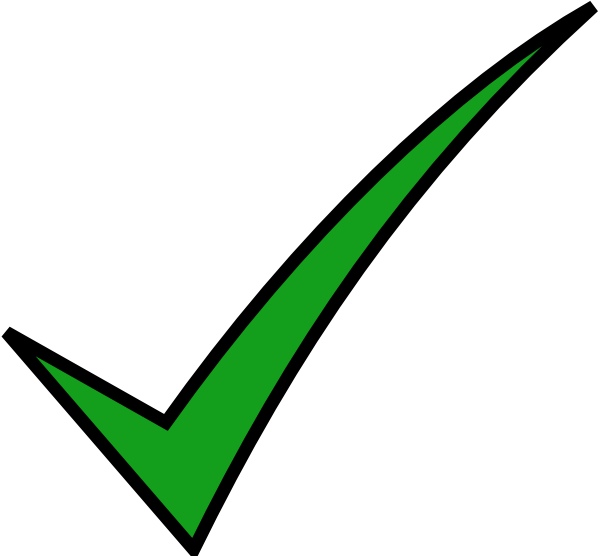 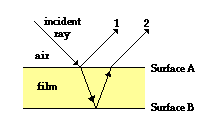 